ҠАРАР			   	                               ПОСТАНОВЛЕНИЕ29 сентябрь 2016 й.	             №  1	             29 сентября  2016 г.Об утверждении Порядка  размещения сведений о доходах, расходах, об имуществе и обязательствах имущественного характера депутатов Совета сельского поселение Чалмалинский сельсовет муниципального района Шаранский район Республики Башкортостан, а также сведений о доходах, расходах, об имуществе и обязательствах имущественного характера их супруги (супруга) и несовершеннолетних детейНа основании п. 7.1. ст. 40 Федерального закона от 06.10.2003 №131-ФЗ «Об общих принципах организации местного самоуправления в Российской Федерации», Федерального закона от 25.12.2008 № 273-ФЗ «О противодействии коррупции», Федерального законом от 03.12.2012 № 230-ФЗ «О контроле за соответствием расходов лиц, замещающих государственные должности, и иных лиц их доходам», Указа Президента Российской Федерации от 08.07.2013 г. №613 «Вопросы противодействия коррупции», Указа Президента Российской Федерации от 23.06.2014 № 460 «Об утверждении формы справки о доходах, расходах, об имуществе и обязательствах имущественного характера и внесении изменений в некоторые акты президента Российской Федерации» постановляю: 1. Утвердить порядок размещения сведений о доходах, расходах, об имуществе и обязательствах имущественного характера депутатами Совета сельского поселение Чалмалинский сельсовет муниципального района Шаранский район Республики Башкортостан, и членов их семей на официальном сайте сельского поселения www.chalmaly.sharan-sovet.ru и предоставления этих сведений общероссийским средствам массовой информации (далее – Порядок) (приложение). 2. Опубликовать настоящее постановление на официальном сайте сельского поселения www.chalmaly.sharan-sovet.ru3. Контроль за исполнением настоящего постановления  оставляю за собой. 5. Настоящее решение вступает в силу после его официального опубликования (обнародования) в соответствии с действующим законодательством.Глава сельского поселения                                                 И.Г.МухаметовПриложениек постановлению главы сельского поселения Чалмалинский сельсоветмуниципального района Шаранский район РБ от 29.09.2016 г. № 1Порядок  размещения сведений о доходах, расходах, об имуществе и обязательствах имущественного характера депутатов Совета сельского поселение Чалмалинский сельсовет муниципального района Шаранский район Республики Башкортостан, а также сведений о доходах, расходах, об имуществе и обязательствах имущественного характера их супруги (супруга) и несовершеннолетних детей1. Настоящим Порядком устанавливаются обязанности органов местного самоуправления сельского поселение Чалмалинский сельсовет муниципального района Шаранский район Республики Башкортостан по размещению сведений о доходах, расходах, об имуществе и обязательствах имущественного характера депутатов Совета сельского поселение Чалмалинский сельсовет муниципального района Шаранский район Республики Башкортостан, а также их супруга (супруги) и несовершеннолетних детей на официальном сайте сельского поселения www.chalmaly.sharan-sovet.ru и предоставлению этих сведений средствам массовой информации для опубликования. 2.Размещаются на официальном сайте и предоставляются общероссийским средствам массовой информации для опубликования следующие сведения о доходах, расходах, об имуществе и обязательствах имущественного характера депутатов, а также сведения о доходах, расходах, об имуществе и обязательствах имущественного характера их супруги (супруга) и несовершеннолетних детей: а) перечень объектов недвижимого имущества с указанием вида, площади и страны расположения каждого из таких объектов; б) перечень транспортных средств с указанием вида и марки; в) декларированный годовой доход; г) сведения об источниках получения средств, за счет которых совершена сделка по приобретению земельного участка, другого объекта недвижимого имущества, транспортного средства, ценных бумаг, акций (долей участия, паев в уставных (складочных) капиталах организаций), если сумма сделки превышает общий доход депутата и его супруги (супруга) за три последних года, предшествующих совершению сделки. 3. В размещаемых на официальном сайте и предоставляемых общероссийским средствам массовой информации для опубликования сведениях о доходах, расходах, об имуществе и обязательствах имущественного характера запрещается указывать: а) иные сведения, кроме указанных в пункте 2 настоящего Порядка; б) персональные данные супруги (супруга), детей и иных членов семьи депутата; в) данные, позволяющие определить место жительства, почтовый адрес, телефон и иные индивидуальные средства коммуникации депутата, его супруги (супруга), детей и иных членов семьи; г)данные, позволяющие определить местонахождение объектов недвижимого имущества, принадлежащих депутату, его супруге (супругу), детям, иным членам семьи на праве собственности или находящихся в их пользовании; д) информацию, отнесенную к государственной тайне или являющуюся конфиденциальной. 4. Сведения о доходах, расходах, об имуществе и обязательствах имущественного характера, указанные в пункте 2 настоящего Порядка, за весь период полномочия депутата, находятся на официальном сайте сельского поселения www.chalmaly.sharan-sovet.ru и ежегодно, обновляются в течение 14 рабочих дней со дня истечения срока, установленного для их подачи. 5. Размещение на официальных сайтах сведений о доходах, расходах, об имуществе и обязательствах имущественного характера, указанных в пункте 2 настоящего Порядка, обеспечивается уполномоченным лицом, назначенным распоряжением главы сельского поселение Чалмалинский сельсовет муниципального района Шаранский район Республики Башкортостан. 6. Органы местного самоуправления сельского поселение Чалмалинский сельсовет муниципального района Шаранский район Республики Башкортостан: а) в течение трех рабочих дней со дня поступления запроса от общероссийского средства массовой информации сообщают о нем депутату, в отношении которого поступил запрос; б) в течение семи рабочих дней со дня поступления запроса от общероссийского средства массовой информации обеспечивают предоставление ему сведений, указанных в пункте 2 настоящего Порядка, в том случае, если запрашиваемые сведения отсутствуют на официальном сайте. 7. Уполномоченное лицо, обеспечивающее размещение сведений о доходах, расходах, об имуществе и обязательствах имущественного характера на официальном сайте сельского поселения www.chalmaly.sharan-sovet.ru и их представление средствам массовой информации для опубликования, несет в соответствии с законодательством Российской Федерации ответственность за несоблюдение настоящего Порядка, а также за разглашение сведений, отнесенных к государственной тайне или являющихся конфиденциальными.БАШҠОРТОСТАН РЕСПУБЛИКАҺЫШАРАН РАЙОНЫ МУНИЦИПАЛЬ РАЙОНЫНЫҢ САЛМАЛЫ АУЫЛ СОВЕТЫ АУЫЛ БИЛӘМӘҺЕ СОВЕТЫСАЛМАЛЫ АУЫЛЫ, ТЕЛ.(34769) 2-61-05, 2-62-25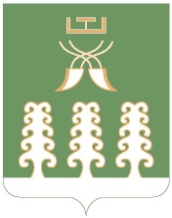 РЕСПУБЛИКА БАШКОРТОСТАНМУНИЦИПАЛЬНЫЙ РАЙОН ШАРАНСКИЙ РАЙОНСОВЕТ СЕЛЬСКОГО ПОСЕЛЕНИЯ ЧАЛМАЛИНСКИЙ СЕЛЬСОВЕТС. ЧАЛМАЛЫ,  ТЕЛ.(34769) 2-61-05, 2-62-25